Transfer Request Letter Due to MarriageFrom,Rahim Henderson 5037 Diam Rd.Daly City Ohio 90255 (453) 391-465021-05-2016To,Bryar Pitts 5543 Aliquet St.Fort Dodge GA 20783Subject: (************************) Dear Bryar Pitts,I have four years of experience in this company as a Web Developer and has been working with dedication all through. Recently my marriage date is fixed and my future husband is located at Pune as his work location.For this reason, I would like to seek transfer from this office and relocate to Pune location. Please consider my situation and grant me transfer by 12th of November.Thank you. Sincerely,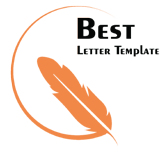 (Your Signature)Rahim Henderson